enlarged editorial CommitteeGeneva, January 8 and 9, 2014Corrections of test guidelines Document prepared by the Office of the Union

Disclaimer:  this document does not represent UPOV policies or guidance	The purpose of this document is to report on corrections to be made to the following Test Guidelines, as presented in the Annexes to this document:ANNEX I	Correction to the Test Guidelines for Curly Kale (document TG/90/6)ANNEX II	Correction to the Test Guidelines for Tomato Rootstocks (document TG/294/1)ANNEX III	Correction to the Test Guidelines for African Lily (document TG/266/1 Rev.)	The TC-EDC is invited to note the information in this document to be presented to the TC and propose any improvements to the document in that regard. [Annexes follow]Correction of the Test Guidelines for Curly Kale (document TG/90/6)Current wording: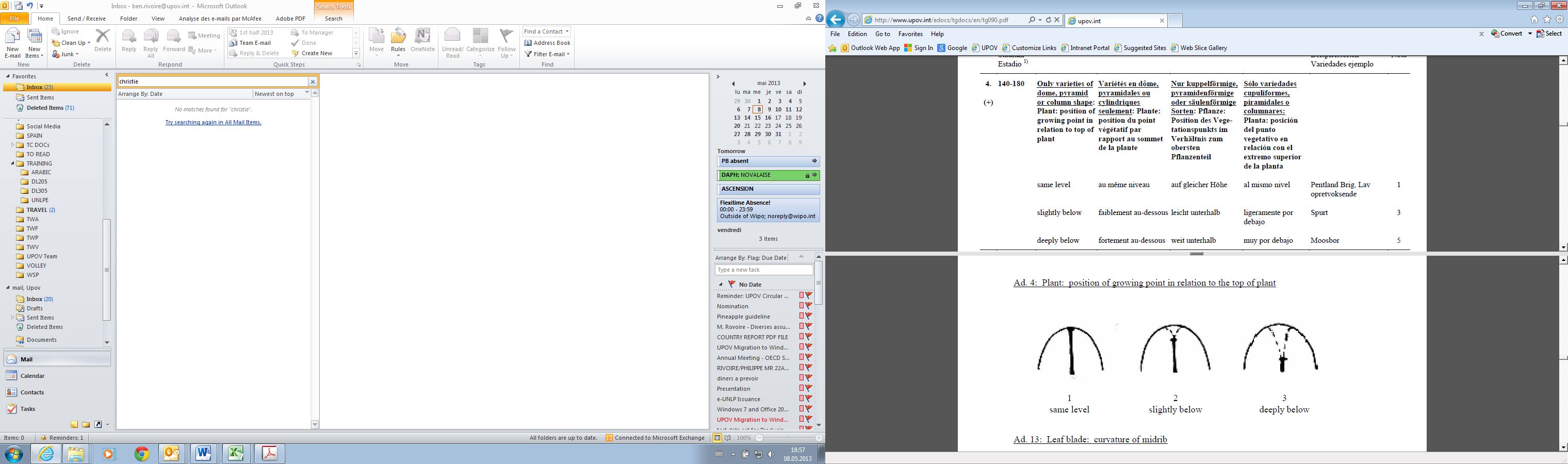 Correction:At its forty-seventh session in Nagasaki, Japan, from May 20 to 24, 201, the Technical Working Party for Vegetables (TWV) agreed to correct the Test Guidelines for Curly Kale (document TG/90/6) in order to resolve the inconsistency in notes between characteristic 4 and Ad. 4, as follows (see document TWV/47/34 “Report”):[Annex II follows]Correction of the Test Guidelines for Tomato Rootstocks (document TG/294/1)Current wording:Ad. 24:  Resistance to Fusarium oxysporum f. sp. lycopersici (Fol)9.3 	[…]Control varieties for the test with race 2 (ex 3)	Susceptible for race 0, 1 and 2……….	EmperadorCorrection:Susceptible for race 2……….	Emperador[Annex III follows]Correction of the Test Guidelines for African Lily (document TG/266/1 Rev.)Current wording:Correction:To renumber (5.4 to 5.3, 5.5 to 5.4, 5.6 to 5.5, 5.7 to 5.6, 5.8 to 5.7).[End of Annex III and of document]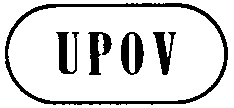 ETC-EDC/Jan14/22ORIGINAL:  EnglishDATE:  December 12, 2013INTERNATIONAL  FOR THE PROTECTION OF NEW VARIETIES OF PLANTS INTERNATIONAL  FOR THE PROTECTION OF NEW VARIETIES OF PLANTS INTERNATIONAL  FOR THE PROTECTION OF NEW VARIETIES OF PLANTS Char. 4to have notes 1, 2, 3CharacteristicsExample VarietiesNote5.1
(1)Plant: typedeciduousDeep Blue1[    ]evergreenCloudy Skies2[    ]5.2
(7)Leaf: variegationabsentBlue Velvet1[    ]presentTinkerbell9[    ]5.4 
(14)Inflorescence bract: openingone sideWiley J1[    ]both sidesDouble Diamond2[    ]5.5 
(19)Inflorescence: number of flowersvery fewPeter Pan1[    ]